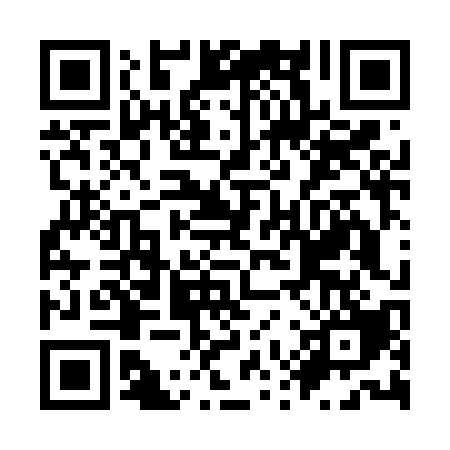 Ramadan times for Aquilinia, ItalyMon 11 Mar 2024 - Wed 10 Apr 2024High Latitude Method: Angle Based RulePrayer Calculation Method: Muslim World LeagueAsar Calculation Method: HanafiPrayer times provided by https://www.salahtimes.comDateDayFajrSuhurSunriseDhuhrAsrIftarMaghribIsha11Mon4:464:466:2412:154:166:066:067:3912Tue4:444:446:2212:144:176:076:077:4013Wed4:424:426:2112:144:186:086:087:4214Thu4:404:406:1912:144:206:106:107:4315Fri4:384:386:1712:144:216:116:117:4516Sat4:364:366:1512:134:226:126:127:4617Sun4:334:336:1312:134:236:146:147:4718Mon4:314:316:1112:134:246:156:157:4919Tue4:294:296:0912:124:256:166:167:5020Wed4:274:276:0712:124:266:186:187:5221Thu4:254:256:0512:124:276:196:197:5322Fri4:234:236:0312:124:286:206:207:5523Sat4:214:216:0212:114:296:226:227:5624Sun4:194:196:0012:114:306:236:237:5825Mon4:174:175:5812:114:316:246:247:5926Tue4:144:145:5612:104:326:266:268:0127Wed4:124:125:5412:104:336:276:278:0328Thu4:104:105:5212:104:346:286:288:0429Fri4:084:085:5012:094:356:306:308:0630Sat4:064:065:4812:094:366:316:318:0731Sun5:035:036:461:095:377:327:329:091Mon5:015:016:441:095:387:337:339:102Tue4:594:596:421:085:387:357:359:123Wed4:574:576:411:085:397:367:369:144Thu4:554:556:391:085:407:377:379:155Fri4:524:526:371:075:417:397:399:176Sat4:504:506:351:075:427:407:409:197Sun4:484:486:331:075:437:417:419:208Mon4:454:456:311:065:447:437:439:229Tue4:434:436:291:065:457:447:449:2410Wed4:414:416:281:065:467:457:459:25